เอกสารรายงานผลการดำเนินงานของกิจกรรมที่สอดคล้องกับการเสริมสร้างค่านิยมหลักของคนไทย  12  ประการ
				โรงเรียนชุมชนบ้านหัวกุญแจ1. ชื่อกิจกรรมหลัก   ตักบาตรเงินวันพระ
	1.1 วัตถุประสงค์
		1.1.1   เพื่อปลูกฝังค่านิยมและวัฒนธรรมที่ดี ให้เกิดกับนักเรียนได้มีพื้นฐานการเป็นผู้ให้
       		1.1.2   เพื่อให้นักเรียนพัฒนาคุณธรรม มีความเสียสละจิตอาสาดี มีความเมตตา กรุณา    
                    1.1.3   ส่งเสริมให้นักเรียนได้มีโอกาสทำบุญวันพระ ฟังธรรมะ สมาทานศีล 5 รักษาศีลและ
                              เจริญสมาธิ ร่วมกิจกรรมทางศาสนา1.2 วิธีการดำเนินงาน	จัดกิจกรรมทุกวันพระ เวลาเช้าหลังเคารพธงชาติหน้าเสาธง โดยการนำเงินใส่บาตร  จำนวน 7 บาตร  ปฏิบัติตามขั้นตอนของกิจกรรม มีการสวดภาวนา นะโม 3 จบ อาราธนาศีล5   สมาทานศีล 5
 นั่งสมาธิ  พระครูเทศนาธรรมะให้นักเรียนฟัง และร่วมกันรับพรจากพระครู นำเงินส่วนหนึ่งถวายปัจจัย
ส่วนที่เหลือเก็บไว้ใช้เกี่ยวกับด้านศาสนา  1.3 ผลการดำเนินงาน
		นักเรียนมีพฤติกรรมเชิงบวกเพิ่มขึ้น มีความเสียสละ เมตตากรุณา จิตอาสาดี เป็นกิจกรรมหนึ่งที่สามารถ แสดงถึงน้ำใจอันประเสริฐของผู้ให้ด้วยการทำบุญหรือบริจาคสิ่งของ ฝึกการทำบุญร่วมกันเป็นหมู่คณะ ช่วยให้เกิดความรู้สึกที่ดีต่อกัน อันเป็นปัจจัยสำคัญในการพัฒนาประเทศชาติและสังคมให้มีความสงบสุขต่อไป  อีกทั้งเป็นแนวทางในการปฏิบัติเพื่อพัฒนาพฤติกรรมสร้างภูมิคุ้มกันให้กับตนเองและสังคมต่อไปกิจกรรมหลักที่ 1  ดำเนินการสอดคล้อง     	ครบ 12 ประการ              	ไม่ครบ     ผู้รายงาน	                                    ผู้รับรองข้อมูล
                ขวัญจิตต์                                                                ชาญชัย
        (นางขวัญจิตต์  บุญเกิด)		 (นายชาญชัย  ทุมดี)
ผู้รับผิดชอบโครงการโรงเรียนชุมชนบ้านหัวกุญแจ               ผู้อำนวยการโรงเรียนชุมชนบ้านหัวกุญแจ      เอกสารรายงานผลการดำเนินงานของกิจกรรมที่สอดคล้องกับการเสริมสร้างค่านิยมหลักของคนไทย  12  ประการ
				โรงเรียนชุมชนบ้านหัวกุญแจ1. ชื่อกิจกรรมหลัก   หัวกุญแจร่วมใจ ร่วมคิด พิชิตขยะ
	1.1 วัตถุประสงค์
		เพื่อสร้างจิตสำนึก ความรู้ ความเข้าใจ ถึงแนวทางการลดปริมาณขยะ แยกขยะ และการ       
          นำขยะไปใช้ประโยชน์ ก่อนนำไปกำจัด เป็นการใช้ทรัพยากรอย่างคุ้มค่า ตามหลักปรัชญาเศรษฐกิจ
          พอเพียง      		1.2 วิธีการดำเนินงาน	บูรณาการการจัดกิจกรรม จัดการเรียนการสอนโดยใช้กิจกรรมพัฒนาผู้เรียนในชั่วโมงกิจกรรมชุมนุมเป็นหลัก นักเรียนชั้นอนุบาลที่ 2-3  และชั้นประถมศึกษาปีที่ 1-6 จัดกิจกรรมแยกเป็นชุมนุม  จำนวน 14 ชุมนุม ตามจำนวนห้องเรียน  โดยคุณครูประจำชั้นและครูประจำชุมนุมเป็นที่ปรึกษาและดูแลการทำกิจกรรม   1.3 ผลการดำเนินงาน
		นักเรียนมีพฤติกรรมการใช้ทรัพยากรให้เกิดประโยชน์และคุ้มค่ามากที่สุดก่อนที่จะนำไปทิ้ง 
 หรือรู้จักนำของที่ทิ้งแล้ว สามารถนำมาปรับแต่งใช้ประโยชน์อย่างอื่นได้อีก  อีกทั้งเป็นการลดภาระของผู้ทำความสะอาด ช่วยรักษาความสะอาดบริเวณโรงเรียน  บ้าน และชุมชน ให้สะอาดน่าอยู่ ลดภาวะโลกร้อนอีกด้วย ทั้งยังเป็นแนวทางในการปฏิบัติเพื่อพัฒนาพฤติกรรมสร้างภูมิคุ้มกันให้กับตนเองและสังคมต่อไปกิจกรรมหลักที่ 1  ดำเนินการสอดคล้อง      	ครบ 12 ประการ          	ไม่ครบ          ผู้รายงาน	                                  ผู้รับรองข้อมูล
                     ขวัญจิตต์                                                           ชาญชัย
               (นางขวัญจิตต์  บุญเกิด)		 (นายชาญชัย  ทุมดี)
ผู้รับผิดชอบโครงการโรงเรียนชุมชนบ้านหัวกุญแจ               ผู้อำนวยการโรงเรียนชุมชนบ้านหัวกุญแจ             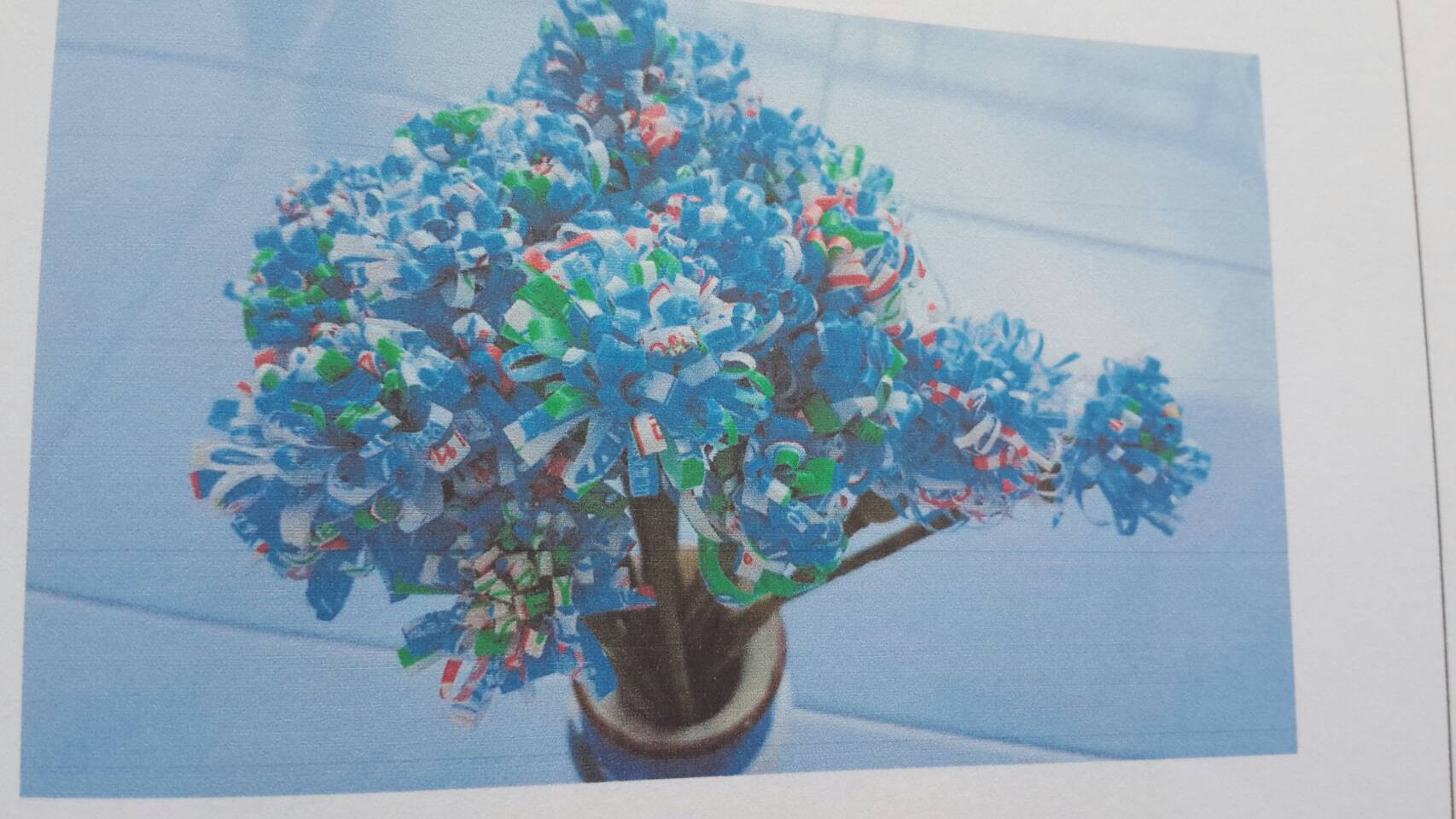 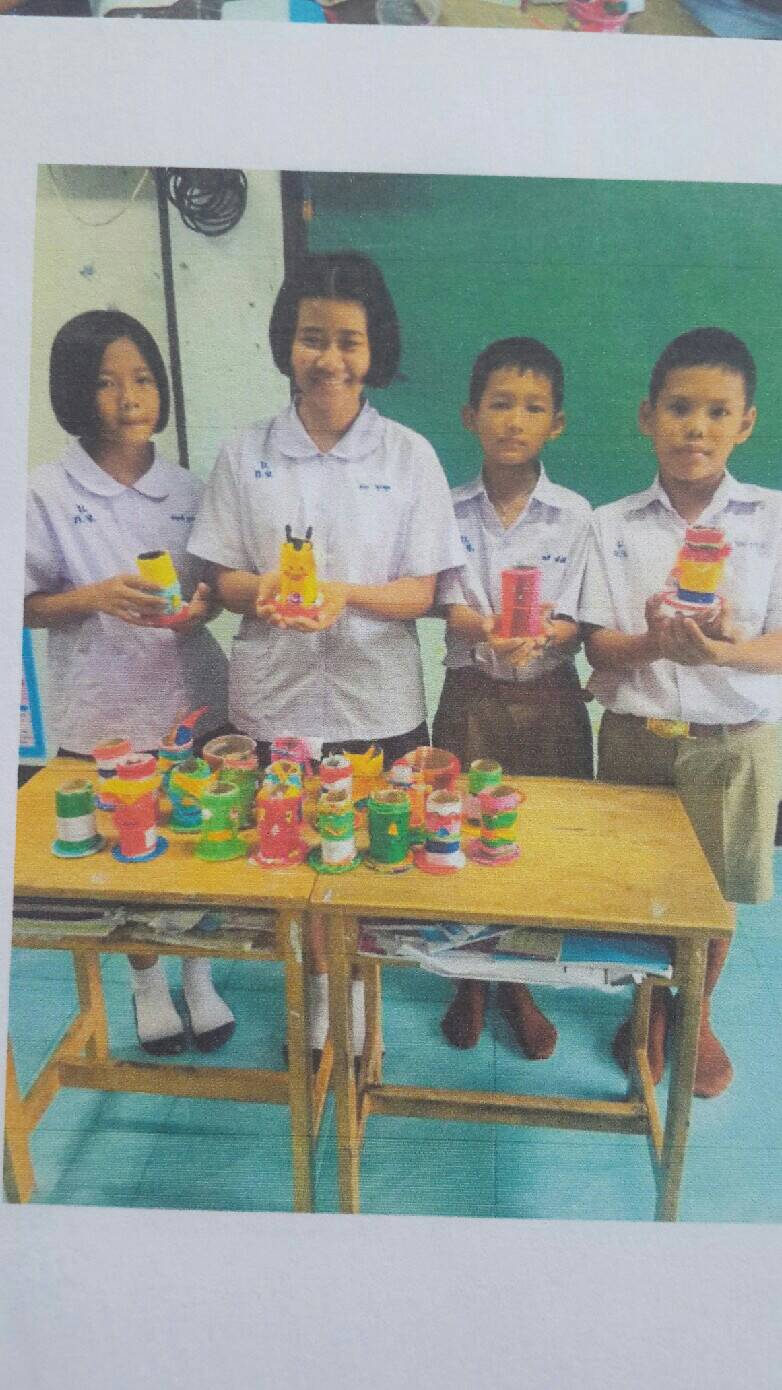 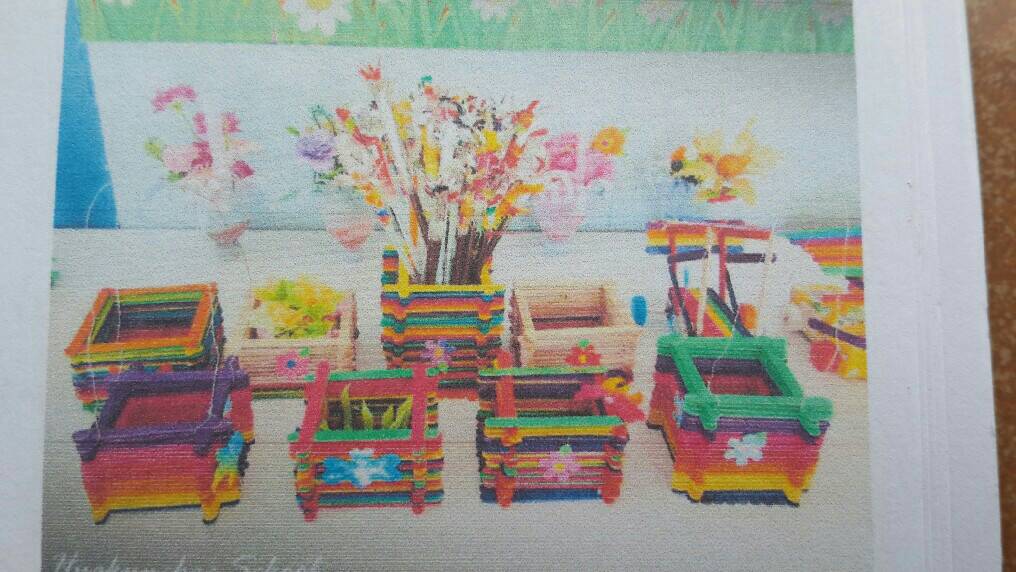 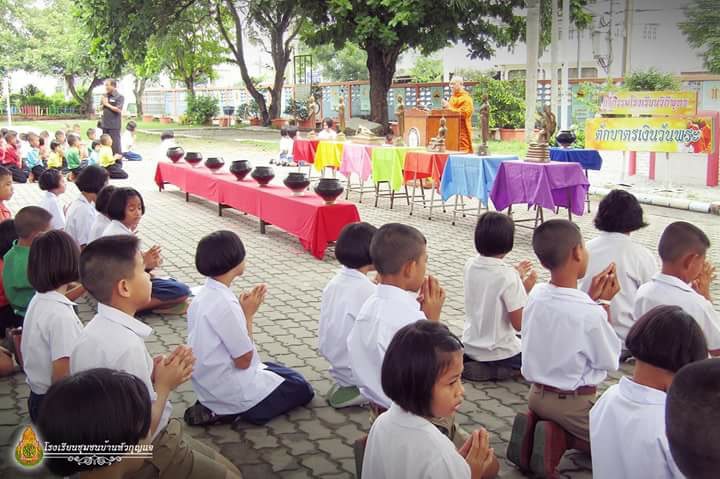 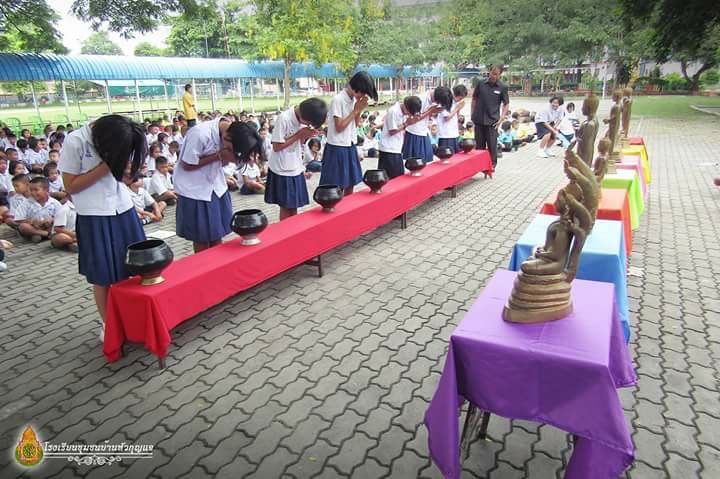 